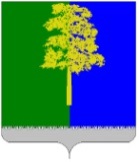 Муниципальное образование Кондинский районХанты-Мансийского автономного округа – ЮгрыАДМИНИСТРАЦИЯ КОНДИНСКОГО РАЙОНАРАСПОРЯЖЕНИЕРуководствуясь Законом Ханты-Мансийского автономного                     округа – Югры от 22 июня 2000 года № 56-оз «Об экологическом образовании, просвещении и формировании экологической культуры в Ханты-Мансийском автономном округе – Югре», постановлением  Правительства                             Ханты-Мансийского автономного округа – Югры от 29 ноября 2007 года                  № 298-п «О Международной экологической акции «Спасти и сохранить» в Ханты-Мансийском автономном округе – Югре», в целях содействия устойчивому развитию Ханты-Мансийского автономного округа – Югры и Кондинского района через формирование экологической культуры в обществе, воспитании бережного отношения к природе, рационального использования природных ресурсов и обеспечения экологической безопасности региона:1. Провести с 22 апреля по 22 ноября 2024 года на территории Кондинского района мероприятия XXI Международной экологической акции «Спасти и сохранить».2. Утвердить План основных мероприятий XXI Международной экологической акции «Спасти и сохранить» на территории муниципального образования Кондинский район в 2024 году (далее - План мероприятий) (приложение 1).3. Утвердить организационный комитет по подготовке и проведению мероприятий, приуроченных к XXI Международной экологической акции «Спасти и сохранить» в 2024 году (приложение 2).4. Муниципальному унитарному предприятию «Информационно-издательский центр «Евра»:4.1. Своевременно и полно информировать население района о проведении XXI Международной экологической акции «Спасти и сохранить».4.2. Освещать проведение мероприятий XXI Международной экологической акции «Спасти и сохранить» через муниципальные средства массовой информации и информационные ресурсы сети «Интернет».5. Ответственным за исполнение Плана мероприятий до 29 ноября              2024 года предоставить в управление по природным ресурсам и экологии администрации Кондинского района информацию о проведенных мероприятиях.6. Распоряжение разместить на официальном сайте органов местного самоуправления Кондинского района. 7. Контроль за выполнением распоряжения возложить на заместителя главы района А.И. Уланова.ки/Банк документов/Распоряжения 2023Приложение 1к распоряжению администрации районаот 18.04.2024 № 245-рПлан основных мероприятий XXI Международной экологической акции «Спасти и сохранить» на территории муниципального образования Кондинский район в 2024 годуПриложение 2к распоряжению администрации района от 18.04.2024 № 245-рОрганизационный комитетпо подготовке и проведению мероприятий, приуроченных к XXI Международной экологической акции «Спасти и сохранить» в 2024 годуА.И. Уланов - заместитель главы Кондинского района (председатель организационного комитета)М.А. Минина - заместитель главы Кондинского района (сопредседатель организационного комитета)И.П. Таганцова - начальник управления по природным ресурсам и экологии администрации Кондинского района (заместитель председателя организационного комитета)Г.В. Крылова - начальник управления культуры администрации Кондинского районаН.И. Суслова - начальник управления образования администрации Кондинского районаС.И. Непомнящих - начальник отдела молодежной политики администрации Кондинского районаИ.Г. Симушина - директор муниципального унитарного предприятия «Информационно-издательский центр «Евра»от 18 апреля 2024 года№ 245-рпгт. МеждуреченскийО проведении мероприятий, приуроченных к XXI Международной экологической акции «Спасти и сохранить» на территории Кондинского района в 2024 годуИсполняющий обязанности главы районаА.И.Уланов№            п/пМероприятиеСроки и место проведения Ответственные исполнители /контактная информация1.Всероссийский экологический диктантНоябрь 2024 года,                                                 образовательные учреждения районаКожан Анастасия Владимировна - заместитель директора            по информационно-методической работе управления образования администрации Кондинского района,                    8(900)391-96-792.Всероссийская акция «Всемирный час земли»25 марта 2024 года, образовательные учреждения районаКожан Анастасия Владимировна - заместитель директора            по информационно-методической работе управления образования администрации Кондинского района,                    8(900)391-96-793.Региональная акция «Сад памяти»Апрель - июнь 2024 года, образовательные учреждения районаКожан Анастасия Владимировна - заместитель директора            по информационно-методической работе управления образования администрации Кондинского района,                    8(900)391-96-794.Региональная акция «Аллея выпускников»Май 2024 года, образовательные учреждения районаКожан Анастасия Владимировна - заместитель директора            по информационно-методической работе управления образования администрации Кондинского района,                    8(900)391-96-795.Акция по сбору батареек «Батарейка сдавайся»Май, ноябрь 2024 г ода, образовательные учреждения районаКожан Анастасия Владимировна - заместитель директора            по информационно-методической работе управления образования администрации Кондинского района,                    8(900)391-96-796.Акция по сбору пластиковых крышек «Добрые крышечки» Май, ноябрь 2024 года, образовательные учреждения районаКожан Анастасия Владимировна - заместитель директора            по информационно-методической работе управления образования администрации Кондинского района,                    8(900)391-96-797.Игровая программа «Мы за чистый мир»28 апреля 2024 года, муниципальное учреждение культуры «Районный Дворец культуры и искусств «Конда»   пгт. Междуреченский,                 ул. Волгоградская, 11Яшкова Елена Геннадьевна - директор муниципального учреждения культуры «Районный Дворец культуры и искусств «Конда», 8(34677)33-5278.Конкурс рисунков «Чистый берег»31 апреля 2024 года, муниципальное учреждение культуры «Районный Дворец культуры и искусств «Конда»   пгт. Междуреченский,                            ул. Волгоградская, 11Яшкова Елена Геннадьевна - директор муниципального учреждения культуры «Районный Дворец культуры и искусств «Конда», 8(34677)33-5279.Экологический субботник, в рамках познавательно-просветительского проекта «Экологический десант - помощники природы»6 мая 2024 года, пгт. Междуреченский,центральная площадьЯшкова Елена Геннадьевна - директор муниципального учреждения культуры «Районный Дворец культуры и искусств «Конда», 8(34677)33-52710.Познавательная - игровая программа «Эта загадочная экология»12 мая 2024 года, муниципальное учреждение культуры «Районный Дворец культуры и искусств «Конда»                             пгт. Междуреченский,                                                          ул. Волгоградская, 11    Яшкова Елена Геннадьевна - директор муниципального учреждения культуры «Районный Дворец культуры и искусств «Конда», 8(34677)33-52711.Викторина «Безопасность на отдыхе»9 июня 2024 года, муниципальное учреждение культуры «Районный Дворец культуры и искусств «Конда»                            пгт. Междуреченский,                                                                ул. Волгоградская, 11     Яшкова Елена Геннадьевна - директор муниципального учреждения культуры «Районный Дворец культуры и искусств «Конда», 8(34677)33-52712.Квест-игра «Зеленые перемены»20 июня 2024 года, муниципальное учреждение культуры «Районный Дворец культуры и искусств «Конда»   пгт. Междуреченский,                                     ул. Волгоградская, 11     Яшкова Елена Геннадьевна - директор муниципального учреждения культуры «Районный Дворец культуры и искусств «Конда», 8(34677)33-52713.Игра-путешествие «Эко-привычки»30 июня 2024 года,муниципальное учреждение культуры «Районный Дворец культуры и искусств «Конда»пгт. Междуреченский,ул. Волгоградская, 11Яшкова Елена Геннадьевна - директор муниципального учреждения культуры «Районный Дворец культуры и искусств «Конда», 8(34677)33-52714.Игровая программа «Экологический калейдоскоп»7 июля 2024 года, пгт. Междуреченский,центральная площадьЯшкова Елена Геннадьевна - директор муниципального учреждения культуры «Районный Дворец культуры и искусств «Конда», 8(34677)33-52715.Квест-игра «Экологический десант - Помощники природы»8 августа 2024 года, муниципальное учреждение культуры «Районный Дворец культуры и искусств «Конда»   пгт. Междуреченский,                   ул. Волгоградская, 11Яшкова Елена Геннадьевна - директор муниципального учреждения культуры «Районный Дворец культуры и искусств «Конда», 8(34677)33-52716.Экологический квест «Живая планета»11 августа 2024 года,пгт. Междуреченский,центральная площадьЯшкова Елена Геннадьевна - директор муниципального учреждения культуры «Районный Дворец культуры и искусств «Конда», 8(34677)33-52717.Акция «Сбережем планету вместе»15 августа 2024 года, муниципальное учреждение культуры «Районный Дворец культуры и искусств «Конда»   пгт. Междуреченский,                                     ул. Волгоградская, 11     Яшкова Елена Геннадьевна - директор муниципального учреждения культуры «Районный Дворец культуры и искусств «Конда», 8(34677)33-52718.Брей-ринг «Знатоки природы»15 сентября 2024 года, муниципальное учреждение культуры «Районный Дворец культуры и искусств «Конда»                        пгт. Междуреченский,                                                       ул. Волгоградская, 11     Яшкова Елена Геннадьевна - директор муниципального учреждения культуры «Районный Дворец культуры и искусств «Конда», 8(34677)33-52719.Викторина «За природу в ответе и взрослые, и дети», в рамках познавательно-просветительского проекта «Экологический десант - помощники природы»27 сентября 2024 годмуниципальное учреждение культуры «Районный Дворец культуры и искусств «Конда»,                              пгт. Междуреченский,                                                     ул. Волгоградская, 11     Яшкова Елена Геннадьевна - директор муниципального учреждения культуры «Районный Дворец культуры и искусств «Конда», 8(34677)33-52720.Международная акция «Сад памяти».4 октября 2024 года, муниципальное учреждение культуры «Районный Дворец культуры и искусств «Конда»,  пгт. Междуреченский,                                                     ул. Волгоградская, 11    Яшкова Елена Геннадьевна - директор муниципального учреждения культуры «Районный Дворец культуры и искусств «Конда», 8(34677)33-52721.Квест - игра «Зеленая волна», в рамках познавательно-просветительского проекта «Экологический десант - помощники природы»18 октября 2024 года, муниципальное учреждение культуры «Районный Дворец культуры и искусств «Конда»,  пгт. Междуреченский,                                                     ул. Волгоградская, 11    Яшкова Елена Геннадьевна - директор муниципального учреждения культуры «Районный Дворец культуры и искусств «Конда», 8(34677)33-52722.Познавательная игровая программа «Береги природу»17 ноября 2024 год, муниципальное учреждение культуры «Районный Дворец культуры и искусств «Конда»,  пгт. Междуреченский,                                                     ул. Волгоградская, 11    Яшкова Елена Геннадьевна - директор муниципального учреждения культуры «Районный Дворец культуры и искусств «Конда», 8(34677)33-52723.Экологический субботник по очистке территории Дома культуры, сквера                           им. А. Головкина Апрель 2024 года, территория Дома культуры                                            пгт. Кондинское и Сквер им. А. ГоловкинаМотышев Михаил Валерьевич - директор муниципального казенного учреждения «Культурно-досуговое объединение «Созвездие Конды», 8(34677)21-68224.Экологическая познавательно - игровая программа «Вода, вода, кругом вода» Май 2024 года,Дом культуры пгт. КондинскоеМотышев Михаил Валерьевич - директор муниципального казенного учреждения «Культурно-досуговое объединение «Созвездие Конды», 8(34677)21-68225.Благоустройство, озеленение, высадка цветов, оформление в сквере  им.                             А. ГоловкинаИюнь 2024 года,                                                  территория Дома культуры,                                        сквер им. А. Головкина пгт. КондинскоеМотышев Михаил Валерьевич - директор муниципального казенного учреждения «Культурно-досуговое объединение «Созвездие Конды», 8(34677)21-68226.Конкурс рисунков на асфальте «Сохраним планету вместе!» Июль 2024 года,                                                         центральная площадь пгт. КондинскоеМотышев Михаил Валерьевич - директор муниципального казенного учреждения «Культурно-досуговое объединение «Созвездие Конды», 8(34677)21-68227.Познавательно - игровая программа «Сохраним нашу Землю голубой и зеленой» Август 2024 года,                                                   центральная площадь пгт. КондинскоеМотышев Михаил Валерьевич - директор муниципального казенного учреждения «Культурно-досуговое объединение «Созвездие Конды», 8(34677)21-68228.Экологический поход «Войди в лес другом» Сентябрь 2024 годаКуртова Поляна пгт. КондинскоеМотышев Михаил Валерьевич - директор муниципального казенного учреждения «Культурно-досуговое объединение «Созвездие Конды», 8(34677)21-68229.Мастер - класс по экологии «Мой друг - планета Земля» Октябрь 2024 года,Дом культуры пгт. КондинскоеМотышев Михаил Валерьевич - директор муниципального казенного учреждения «Культурно-досуговое объединение «Созвездие Конды», 8(34677)21-68230.Квест - игра «Загадки природы»с 25 мая 2024 года по 10 июня 2024 года муниципальное учреждение культуры «Районный краеведческий музей имени Нины Степановны Цехновой», пгт. КондинскоеВ.В. Бобров - методист муниципального учреждения культуры «Районный краеведческий музей имени Нины Степановны Цехновой», 8(34677)21-58631.Мастер-класс по ДПИ «Обычное из необычного»с 25 мая 2024 года по 10 июня 2024 года муниципальное учреждение культуры «Районный краеведческий музей имени Нины Степановны Цехновой», пгт. КондинскоеЕфимова Александра Владимировна - директор муниципального учреждения культуры «Районный краеведческий музей имени Нины Степановны Цехновой», 8(34677)21-58632.Мероприятие «Поклонение водному царю Вит Хону»с 25 мая 2024 года по 10 июня 2024 года, берег реки КондаВ.В. Бобров - методист муниципального учреждения культуры «Районный краеведческий музей имени Нины Степановны Цехновой», 8(34677)21-58633.Участие в торжественном открытии Международной экологической акции «Спасти и сохранить» на территории детской музыкальной школы16 мая 2024 года, муниципальное учреждение дополнительного образования «Детская музыкальная школа» городского поселения Кондинское имени Александра Васильевича КрасоваСиваченко Светлана Владимировна - директор муниципального учреждения дополнительного образования «Детская музыкальная школа» городского поселения Кондинское имени Александра Васильевича Красова, 8(34677)54-20034.Участие в экологическом десанте по очистке прилегающей территории (субботники)Апрель-май 2024 года, муниципальное учреждение дополнительного образования «Детская музыкальная школа» городского поселения Кондинское имени Александра Васильевича КрасоваСиваченко Светлана Владимировна - директор муниципального учреждения дополнительного образования «Детская музыкальная школа» городского поселения Кондинское имени Александра Васильевича Красова, 8(34677)54-20035.Участие в окружной акции «Чистый берег - чистая вода»Май-июнь 2024 года, р. КондаСиваченко Светлана Владимировна - директор муниципального учреждения дополнительного образования «Детская музыкальная школа» городского поселения Кондинское имени Александра Васильевича Красова, 8(34677)54-20036.Участие в окружной акции «Весенние дни древонасаждения»Май-июнь 2024 года, муниципальное учреждение дополнительного образования «Детская музыкальная школа» городского поселения Кондинское имени Александра Васильевича КрасоваСиваченко Светлана Владимировна - директор муниципального учреждения дополнительного образования «Детская музыкальная школа» городского поселения Кондинское имени Александра Васильевича Красова, 8(34677)54-20037.Посадка цветов, оформление клумб, озеленение кабинетов (все территории учреждения)Май-июнь 2024 года,                                  муниципальное учреждение дополнительного образования «Детская музыкальная школа» городского поселения Кондинское имени Александра Васильевича КрасоваСиваченко Светлана Владимировна - директор муниципального учреждения дополнительного образования «Детская музыкальная школа» городского поселения Кондинское имени Александра Васильевича Красова, 8(34677)54-20038.Выпуск стенгазеты «Природное наследие Югры»Май 2024 года, муниципальное учреждение дополнительного образования «Детская музыкальная школа» городского поселения Кондинское имени Александра Васильевича КрасоваСиваченко Светлана Владимировна - директор муниципального учреждения дополнительного образования «Детская музыкальная школа» городского поселения Кондинское имени Александра Васильевича Красова, 8(34677)54-20039.Познавательная программа «Речки, реки и моря на Земле живут не зря!» 22 апреля 2024 года, ул. Ленина, д. 22, пгт. Мортка муниципальное казенное учреждение «Культурно-досуговый центр городского поселения Мортка»Постникова Е.И. - художественный руководитель муниципального казенного учреждения «Культурно-досуговый центр городского поселения Мортка»,              8(34677)30-60140.Квиз – игра «Что мы знаем о воде и ее охране»17 мая 2024 года, ул. Ленина, д. 22, пгт. Мортка муниципальное казенное учреждение «Культурно-досуговый центр городского поселения Мортка»Постникова Е.И. - художественный руководитель муниципального казенного учреждения «Культурно-досуговый центр городского поселения Мортка»,              8(34677)30-60141.Акция «Чистый берег – чистая вода» Июнь-август 2024 года,   озеро «Ключевое», пгт. МорткаПостникова Е.И. - художественный руководитель муниципального казенного учреждения «Культурно-досуговый центр городского поселения Мортка»,              8(34677)30-60142.Экологическое мероприятие «Капля воды - жизнь на земле» 18 июня 2024 года,ул. Ленина, д. 22, пгт. Мортка муниципальное казенное учреждение «Культурно-досуговый центр городского поселения Мортка»Постникова Е.И. - художественный руководитель муниципального казенного учреждения «Культурно-досуговый центр городского поселения Мортка»,              8(34677)30-60143.Выставка детского рисунка «Сохрани воду чистой!» 16 июля 2024 года, ул. Ленина, д. 22, пгт. Мортка муниципальное казенное учреждение «Культурно-досуговый центр городского поселения Мортка»Постникова Е.И. - художественный руководитель муниципального казенного учреждения «Культурно-досуговый центр городского поселения Мортка»,              8(34677)30-60144.Игровая программа «Хранители воды» 27 июля 2024 года, ул. Ленина, д. 22, пгт. Мортка муниципальное казенное учреждение «Культурно-досуговый центр городского поселения Мортка»Постникова Е.И. - художественный руководитель муниципального казенного учреждения «Культурно-досуговый центр городского поселения Мортка»,              8(34677)30-60145.Просмотр познавательного мультфильма «Секреты воды» 20 августа 2024 года, ул. Ленина, д. 22, пгт. Мортка муниципальное казенное учреждение «Культурно-досуговый центр городского поселения Мортка»Постникова Е.И. - художественный руководитель муниципального казенного учреждения «Культурно-досуговый центр городского поселения Мортка»,              8(34677)30-60146.Интеллектуальная игра «О воде известное и неизвестное»18 сентября 2024 года, ул. Ленина, д. 22, пгт. Мортка муниципальное казенное учреждение «Культурно-досуговый центр городского поселения Мортка»Постникова Е.И. - художественный руководитель муниципального казенного учреждения «Культурно-досуговый центр городского поселения Мортка»,              8(34677)30-60147.Изготовление и распространение информационных буклетов «Вода для жизни»15 октября 2024 года, ул. Ленина, д. 22, пгт. Мортка муниципальное казенное учреждение «Культурно-досуговый центр городского поселения Мортка»Постникова Е.И. - художественный руководитель муниципального казенного учреждения «Культурно-досуговый центр городского поселения Мортка»,              8(34677)30-60148.Квест - игра «Путешествие капельки» 15 ноября 2024 года, ул. Ленина, д. 22, пгт. Мортка, муниципальное казенное учреждение «Культурно-досуговый центр городского поселения Мортка»Постникова Е.И. - художественный руководитель муниципального казенного учреждения «Культурно-досуговый центр городского поселения Мортка»,              8(34677)30-60149.Акция по распространению буклетов «Вода - основа жизни на Земле» 24 апреля 2024 года,д. Юмасобщественные местаСипайлова К.В. - руководитель кружка муниципального казенного учреждения «Культурно-досуговый центр городского поселения Мортка» в д. Юмас, 8(34677)52-11250.Акция «Чистый берег» Июнь - сентябрь, 2024 годаприлегающий к поселку берег р. КондаСипайлова К.В. - руководитель кружка муниципального казенного учреждения «Культурно-досуговый центр городского поселения Мортка» в д. Юмас, 8(34677)52-11251.Выставка детского рисунка «В капле воды отражается мир» Июнь 2024 года, муниципальное казенное учреждение «Культурно-досуговый центр городского поселения Мортка»,                                  ул. Ленина, 25, д. ЮмасСипайлова К.В. - руководитель кружка муниципального казенного учреждения «Культурно-досуговый центр городского поселения Мортка» в д. Юмас, 8(34677)52-11252.Игровая программа «Сокровища царства Нептуна!» 13 июля 2024 года,                                               площадка МКУ «КДЦ гп. Мортка» ул. Ленина, 25, д. Юмас Сипайлова К.В. - руководитель кружка муниципального казенного учреждения «Культурно-досуговый центр городского поселения Мортка» в д. Юмас, 8(34677)52-11253.Слайдовая викторина «Знатоки подводного мира» 09 августа 2024 года,муниципальное казенное учреждение «Культурно-досуговый центр городского поселения Мортка»,                                  ул. Ленина, 25, д. ЮмасСипайлова К.В. - руководитель кружка муниципального казенного учреждения «Культурно-досуговый центр городского поселения Мортка» в д. Юмас, 8(34677)52-11254.Викторина «Усвоил ли ты правила безопасности на воде и на льду» 20 апреля 2024 года, муниципальное казенное учреждение «Культурно-досуговый центр городского поселения Мортка»                                  ул. Набережная, 1А, с. Ямки Непомнящих Роман Георгиевич - культорганизатор муниципального казенного учреждения «Культурно-досуговый центр городского поселения Мортка» в с. Ямки, 8(34677)54-04655.Тематическая беседа «Вода для жизни» 18 мая 2024 года, муниципальное казенное учреждение «Культурно-досуговый центр городского поселения Мортка»                                  ул. Набережная, 1А, с. ЯмкиНепомнящих Роман Георгиевич - культорганизатор муниципального казенного учреждения «Культурно-досуговый центр городского поселения Мортка» в с. Ямки, 8(34677)54-04656.Изготовление буклетов «Вода - источник жизни» 05 июня 2024 года, муниципальное казенное учреждение «Культурно-досуговый центр городского поселения Мортка»                                  ул. Набережная, 1А, с. ЯмкиНепомнящих Роман Георгиевич - культорганизатор муниципального казенного учреждения «Культурно-досуговый центр городского поселения Мортка» в с. Ямки, 8(34677)54-04657.Тематическая беседа «Не зная броду, не суйся в воду» 30 мая 2024 года, муниципальное казенное учреждение «Культурно-досуговый центр городского поселения Мортка»                                  ул. Набережная, 1А, с. ЯмкиНепомнящих Роман Георгиевич - культорганизатор муниципального казенного учреждения «Культурно-досуговый центр городского поселения Мортка» в с. Ямки, 8(34677)54-04658.Акция «Чистый берег» 06 июня 2024 года, муниципальное казенное учреждение «Культурно-досуговый центр городского поселения Мортка»                                  ул. Набережная, 1А, с. ЯмкиНепомнящих Роман Георгиевич - культорганизатор муниципального казенного учреждения «Культурно-досуговый центр городского поселения Мортка» в с. Ямки, 8(34677)54-04659.Просмотр видеофильма «Безопасность на воде» 15 июня 2024 года, муниципальное казенное учреждение «Культурно-досуговый центр городского поселения Мортка»                                  ул. Набережная, 1А, с. ЯмкиНепомнящих Роман Георгиевич - культорганизатор муниципального казенного учреждения «Культурно-досуговый центр городского поселения Мортка» в с. Ямки, 8(34677)54-04660.Выставка рисунков (пальчиковая живопись) «Дождик, дождик, кап, кап, кап» с 02.07.2024 по 09.07.2024муниципальное казенное учреждение «Культурно-досуговый центр городского поселения Мортка»                                  ул. Набережная, 1А, с. ЯмкиНепомнящих Роман Георгиевич - культорганизатор муниципального казенного учреждения «Культурно-досуговый центр городского поселения Мортка» в с. Ямки, 8(34677)54-04661.Игровая программа «С водой играю, здоровье получаю» 10 августа 2024 года, муниципальное казенное учреждение «Культурно-досуговый центр городского поселения Мортка»                                  ул. Набережная, 1А, с. ЯмкиНепомнящих Роман Георгиевич - культорганизатор муниципального казенного учреждения «Культурно-досуговый центр городского поселения Мортка» в с. Ямки, 8(34677)54-04662.«Кто не может жить без воды?» видеопрезентация14 сентября 2024 года,муниципальное казенное учреждение «Культурно-досуговый центр городского поселения Мортка»                                  ул. Набережная, 1А, с. ЯмкиНепомнящих Роман Георгиевич - культорганизатор муниципального казенного учреждения «Культурно-досуговый центр городского поселения Мортка» в с. Ямки, 8(34677)54-04663.Участие в окружной акции «Весенние и Осенние Дни Древонасаждений»Май-июнь, сентябрь 2024 года,(по согласованию),пгт. КуминскийКиселева Светлана Константиновна - директор муниципального казенного учреждения «Центр культуры и молодежи «Камертон» гп. Куминский, 8(34677)39-280,                 39-52264.Открытие ХVI Международной экологической акции «Спасти и сохранить»Май 2024 года, муниципальное казенное учреждение «Центр культуры и молодежи «Камертон» пгт. КуминскийКиселева Светлана Константиновна - директор муниципального казенного учреждения «Центр культуры и молодежи «Камертон» гп. Куминский, 8(34677)39-280,                 39-52265.Волонтерский проект «Добрые крышечки»Май - ноябрь 2024 года, муниципальное казенное учреждение «Центр культуры и молодежи «Камертон» пгт. КуминскийКиселева Светлана Константиновна - директор муниципального казенного учреждения «Центр культуры и молодежи «Камертон» гп. Куминский, 8(34677)39-280,                 39-52266.Акция «Накорми птиц»Декабрь 2024 годапгт. КуминскийКиселева Светлана Константиновна - директор муниципального казенного учреждения «Центр культуры и молодежи «Камертон» гп. Куминский, 8(34677)39-280,                 39-52267.Природоохранные мероприятия (трудовые десанты, субботники по благоустройству и озеленению, лесопосадки, аллеи выпускников и тому подобное) Апрель, май, июнь, июль 2024 года,территория пгт. ЛуговойРогожа Виктория Леонидовна - директор муниципального учреждения «Культурно-досуговый комплекс п. Луговой», 8(34677)38-16068.Экологическая акция по очистке берегов, рек «Чистый берег»Июнь, июль, август 2024 года,территория пгт. ЛуговойРогожа Виктория Леонидовна - директор муниципального учреждения «Культурно-досуговый комплекс п. Луговой», 8(34677)38-16069.Викторина «Экологический абордаж»Июнь 2024 года,муниципальное учреждение «Культурно-досуговый комплекс п. Луговой»Рогожа Виктория Леонидовна - директор муниципального учреждения «Культурно-досуговый комплекс п. Луговой», 8(34677)38-16070.Фотоконкурс «Наша семья на защите природы»Июль 2024 года, муниципальное учреждение «Культурно-досуговый комплекс п. Луговой»Рогожа Виктория Леонидовна - директор муниципального учреждения «Культурно-досуговый комплекс п. Луговой», 8(34677)38-16071.Распространение листовок, буклетов «Мы друзья природы»Август 2024 года, территория пгт. ЛуговойРогожа Виктория Леонидовна - директор муниципального учреждения «Культурно-досуговый комплекс п. Луговой», 8(34677)38-16072.Выставка детских рисунков «Чистый лес-богатый лес»Сентябрь 2024 года, муниципальное учреждение «Культурно-досуговый комплекс п. Луговой»Рогожа Виктория Леонидовна - директор муниципального учреждения «Культурно-досуговый комплекс п. Луговой», 8(34677)38-16073.Конкурс чтецов «Все о Кондинском крае»Октябрь 2024 года, муниципальное учреждение «Культурно-досуговый комплекс п. Луговой»Рогожа Виктория Леонидовна - директор муниципального учреждения «Культурно-досуговый комплекс п. Луговой», 8(34677)38-16074.Конкурсная программа «Берегите планету!»Ноябрь 2024 года, муниципальное учреждение «Культурно-досуговый комплекс п. Луговой»Рогожа Виктория Леонидовна - директор муниципального учреждения «Культурно-досуговый комплекс п. Луговой», 8(34677)38-16075.Экологическая программа «Родники взывают о спасении»25 апреля 2024 годаул. Центральная, 20, п. Ягодныймуниципальное казенное учреждение «Культурно-спортивный комплекс» п. ЯгодныйДёмкина Екатерина Валерьевна - художественный руководитель муниципального казенного учреждения «Культурно-спортивный комплекс» п. Ягодный,                8(34677)51-04876.Фотовыставка «За воздух! За воду! За чистую природу!»28 мая 2024 года,ул. Центральная, 20, п. Ягодныймуниципальное казенное учреждение «Культурно-спортивный комплекс» п. ЯгодныйДёмкина Екатерина Валерьевна - художественный руководитель муниципального казенного учреждения «Культурно-спортивный комплекс» п. Ягодный,                8(34677)51-04877.Акция «Чистые берега-чистая река»24 июня 2024 года,ул. Центральная, 20, п. Ягодныймуниципальное казенное учреждение «Культурно-спортивный комплекс» п. ЯгодныйДёмкина Екатерина Валерьевна - художественный руководитель муниципального казенного учреждения «Культурно-спортивный комплекс» п. Ягодный,                8(34677)51-04878.Игра-викторина «Врачи в зеленых халатах»15 июля 2024 годаул. Центральная, 20, п. Ягодныймуниципальное казенное учреждение «Культурно-спортивный комплекс» п. ЯгодныйДёмкина Екатерина Валерьевна - художественный руководитель муниципального казенного учреждения «Культурно-спортивный комплекс» п. Ягодный,                8(34677)51-04879.Мастер-класс по ДПТ «Пластиковые бутылки в дело»12 августа 2024 годаул. Центральная, 20, п. Ягодныймуниципальное казенное учреждение «Культурно-спортивный комплекс» п. ЯгодныйДёмкина Екатерина Валерьевна - художественный руководитель муниципального казенного учреждения «Культурно-спортивный комплекс» п. Ягодный,                8(34677)51-04880.Экологический субботник «Очистим поселок от мусора»Май 2024 года,п. ДальнийХрамцова Е.Ю - заведующий СК п. Дальний, 8(34676)49-50381.Экоакция «Подари цветочек саду»Май-июнь 2024 года, территория сельского клуба, п. ДальнийХрамцова Е.Ю - заведующий СК п. Дальний, 8(34676)49-50382.Раздача листовок «Берегите лес от пожаров»Июнь 2024 года,п. ДальнийХрамцова Е.Ю - заведующий СК п. Дальний, 8(34676)49-50383.Выставка ДПИ из бросового, природного материала «Экологический вернисаж»Август 2024 года,СК п. ДальнийХрамцова Е.Ю - заведующий СК п. Дальний, 8(34676)49-50384.Викторина «Знатоки природы» для граждан пожилого возрастаСентябрь 2024 года,п. ДальнийХрамцова Е.Ю - заведующий СК п. Дальний, 8(34676)49-50385.Конкурс рисунков «Берегите воду-источник жизни»16 мая 2024 года,муниципальное учреждение культуры «Половинкинский СДК»Мостовых Юлия Владимировна - директор муниципального учреждения культуры «Половинкинский СДК»,                 8(34677)54-28986.Общепоселковый весенний субботник «Дозор чистоты» 27 апреля 2024 года, территорияп. ПоловинкаМостовых Юлия Владимировна - директор муниципального учреждения культуры «Половинкинский СДК»,                 8(34677)54-28987.Волонтерская акция «Чистые берега» в поддержку Всероссийской акции «Вода России» 01 июня - 01 сентября 2024 года,Берег реки КондаМостовых Юлия Владимировна - директор муниципального учреждения культуры «Половинкинский СДК»,                 8(34677)54-28988.Осенний субботник «Дозор чистоты» 17 сентября 2024 года,территория муниципального учреждения культуры «Половинкинский СДК»Мостовых Юлия Владимировна - директор муниципального учреждения культуры «Половинкинский СДК»,                 8(34677)54-28989.Конкурс рисунков «Осень золотая!»19 сентября 2024 года,муниципальное учреждение культуры «Половинкинский СДК»Мостовых Юлия Владимировна - директор муниципального учреждения культуры «Половинкинский СДК»,                 8(34677)54-28990.Фотоконкурс «Природа Ханты-Мансийского автономного округа – Югры »  07 октября - 18 октября 2024 годамуниципальное учреждение культуры «Половинкинский СДК»Мостовых Юлия Владимировна - директор муниципального учреждения культуры «Половинкинский СДК»,                 8(34677)54-28991.Отчетный видеоролик «Сохраним планету вместе!»22 ноября 2024 годаМостовых Юлия Владимировна - директор муниципального учреждения культуры «Половинкинский СДК»,                 8(34677)54-28992.Волонтерская акция «Посади дерево». Мероприятие по высадке саженцев хвойных и лиственных пород деревьев на территории экспозиционно-выставочных комплексов «Тропа охотника» и «Русская усадьба                     в мансийском пауле»23 мая 2024 года, муниципальное учреждение культуры «Районный Учинский историко-этнографический музей» имени Анатолия Николаевича ХомяковаЕрофеева Анна Михайловна - директор муниципального учреждения культуры «Районный Учинский историко-этнографический музей» имени Анатолия Николаевича Хомякова, 8(34677)54-47193.Акция «Меняй себя, а не природу»Уборка территории, благоустройство, озеленениеИюнь 2024 года, ул. Центральная, д. 11, п. Назарово, МУ «Сельский центр культуры ШАИМ»                  СДК п. НазаровоМосунова Ксения Александровна - заведующий отделом Сельского дома культуры п. Назарово - филиала № 2 муниципального учреждения «Сельский центр культуры ШАИМ» 8(34677)56-45694.Экологическое мероприятие «Люблю природу в любое время года»Июль 2024 годаул. Центральная, д. 11, п. Назарово, МУ «Сельский центр культуры ШАИМ»                  СДК п. НазаровоМосунова Ксения Александровна - заведующий отделом Сельского дома культуры п. Назарово - филиала № 2 муниципального учреждения «Сельский центр культуры ШАИМ» 8(34677)56-45695.Выставка детских рисунков «Земля-наш дом, береги его»Август 2024 года, ул. Центральная, д. 11, п. Назарово, МУ «Сельский центр культуры ШАИМ»                  СДК п. НазаровоМосунова Ксения Александровна - заведующий отделом Сельского дома культуры п. Назарово - филиала № 2 муниципального учреждения «Сельский центр культуры ШАИМ» 8(34677)56-45696.Субботник «Мой чистый дом - Югра»Сентябрь 2024 года, п. Назарово.Мосунова Ксения Александровна - заведующий отделом Сельского дома культуры п. Назарово - филиала № 2 муниципального учреждения «Сельский центр культуры ШАИМ» 8(34677)56-45697.Викторина о природе «В судьбе природы - наша судьба»Октябрь 2024 года,ул. Центральная, д. 11, п. Назарово, МУ «Сельский центр культуры ШАИМ»                  СДК п. НазаровоМосунова Ксения Александровна - заведующий отделом Сельского дома культуры п. Назарово - филиала № 2 муниципального учреждения «Сельский центр культуры ШАИМ» 8(34677)56-45698.Экологическая акция «Вода России»Июнь 2024 года, сп. Мулымья,п. Назарово, п. Чантырья, д. Ушья, п. МулымьяОвечкин Т.С. - директор муниципального учреждения «Сельский центр культуры ШАИМ»,                                                   д. Ушья, 8(34677)49-10199.Экологическая акция «Зеленое кино» с использованием видеосюжетов, изготовленные по заказу Природнадзора Югры  Май, июнь 2024 года,д. Ушья,п. МулымьяОвечкин Т.С. - директор муниципального учреждения «Сельский центр культуры ШАИМ»,                                                   д. Ушья, 8(34677)49-101100.Акция «Чистый берег»Июнь 2024 года,д. УшьяЧернавская О.Н. - заведующий  муниципальным учреждением «Сельский центр культуры ШАИМ» в д. Ушья, 8(34676)49-101101.Экологический десант - озеленение площади Дома культурыМай, июнь, 2024 года,д. УшьяЧернавская О.Н. - заведующий  муниципальным учреждением «Сельский центр культуры ШАИМ» в д. Ушья, 8(34676)49-101102.Акция «Спасем водоем »Май - август 2024 года,место отдыха «Карьер», д. УшьяЧернавская О.Н. - заведующий  муниципальным учреждением «Сельский центр культуры ШАИМ» в д. Ушья, 8(34676)49-101103.Конкурсная программа «Сохраним планету вместе!»Июнь 2024 года,д. УшьяЧернавская О.Н. - заведующий отделом ДК муниципального учреждения «Сельский центр культуры ШАИМ» в д. Ушья, 8(34676)49-101104.Информационная программа «Сохраним планету для потомков»Июль 2024 года,д. УшьяЧернавская О.Н. - заведующий  муниципальным учреждением «Сельский центр культуры ШАИМ» в д. Ушья, 8(34676)49-101105.Экологическая акция «Чистое уважение» (уборка Парка Славы)Апрель 2024 года,п. ЧантырьяТянутова Н. М. - заведующий сельским домом культуры - филиалом № 1 муниципального учреждения «Сельский центр культуры ШАИМ» в с. Чантырья, 8(34677)57-425106.Экологическая акция «Чистая речка» (уборка места отдыха Кордон)Июнь 2024 года,п. ЧантырьяТянутова Н. М. - заведующий сельским домом культуры - филиалом № 1 муниципального учреждения «Сельский центр культуры ШАИМ» в с. Чантырья, 8(34677)57-425107.Экологическая акция «Чистая речка» (уборка прибрежной территории реки Конда)Июль 2024 года,п. ЧантырьяТянутова Н. М. - заведующий сельским домом культуры - филиалом № 1 муниципального учреждения «Сельский центр культуры ШАИМ» в с. Чантырья, 8(34677)57-425108.Субботник «Чистотай»,                               озеленение территории СДКМай 2024 года,п. МулымьяХлопова А.А. - режиссер массовых представлений сельского дома культуры - филиала № 3 муниципального учреждения «Сельский центр культуры ШАИМ» в п. Мулымья, 8(34677)55-295109.Акция «Вода России» экологическая акция по отчистке береговых линийИюнь 2024 года,п. МулымьяХлопова А.А. - режиссер массовых представлений сельского дома культуры - филиала № 3 муниципального учреждения «Сельский центр культуры ШАИМ» в п. Мулымья, 8(34677)55-295110.Субботник «Чистая улица» уборка мусора   ул. Лесная, ул. ГагаринаИюнь 2024 года,п. МулымьяХлопова А.А. - режиссер массовых представлений сельского дома культуры - филиала № 3 муниципального учреждения «Сельский центр культуры ШАИМ» в п. Мулымья, 8(34677)55-295111.Детская игровая программа «Я и мир»Июль 2024 года,п. МулымьяХлопова А.А. - режиссер массовых представлений сельского дома культуры - филиала № 3 муниципального учреждения «Сельский центр культуры ШАИМ» в п. Мулымья, 8(34677)55-295112.Конкурс рисунков на асфальте «Земля - мой дом»Июль 2024 года,п. МулымьяХлопова А.А. - режиссер массовых представлений сельского дома культуры - филиала № 3 муниципального учреждения «Сельский центр культуры ШАИМ» в п. Мулымья, 8(34677)55-295113.Экологическая акция «Субботник»Сентябрь 2024 года,п. МулымьяХлопова А.А. - режиссер массовых представлений сельского дома культуры - филиала № 3 муниципального учреждения «Сельский центр культуры ШАИМ» в п. Мулымья, 8(34677)55-295114.Творческая мастерская«Рисуем чистую планету»Октябрь 2024 года,п. МулымьяХлопова А.А. - режиссер массовых представлений сельского дома культуры - филиала № 3 муниципального учреждения «Сельский центр культуры ШАИМ» в п. Мулымья, 8(34677)55-295115.Творческая мастерская «Добрые сердца» изготовление кормушек Ноябрь, 2024 года,п. МулымьяХлопова А.А. - режиссер массовых представлений сельского дома культуры - филиала № 3 муниципального учреждения «Сельский центр культуры ШАИМ» в п. Мулымья, 8(34677)55-295116.Окружная акция «Аллея выпускников» 22 мая - 01 июня 2024 года,ул. Школьная, д. 6, Шугурская  библиотекаВахрушева  Н.Н. - директор  муниципального казенного учреждения «Сельский Дом культуры» в д. Шугур, 8(950)521-19-37117.Окружной субботник «Мой чистый дом - Югра»22 мая - 13 июня 2024 года,     д. ШугурВахрушева  Н.Н. - директор  муниципального казенного учреждения «Сельский Дом культуры» в д. Шугур, 8(950)521-19-37118.Волонтерская акция «Чистые берега» в поддержку Всероссийской акции «Вода России»22 мая - 30 сентября 2024 года, берега  рек Ляндия, Курья, Долгая, Юконда, Ледник, 1 озероВахрушева  Н.Н. - директор  муниципального казенного учреждения «Сельский Дом культуры» в д. Шугур, 8(950)521-19-37119.Общепоселковый субботникМай 2024 года, сп. ШугурВахрушева  Н.Н. - директор  муниципального казенного учреждения «Сельский Дом культуры» в д. Шугур, 8(950)521-19-37120.Участие в акции «Земля - наш дом» (озеленение  территории)Май 2024 года, сп. Шугур,  ул. Школьная, д. 6,                       Шугурская  библиотекаВахрушева  Н.Н. - директор  муниципального казенного учреждения «Сельский Дом культуры» в д. Шугур, 8(950)521-19-37121.Викторина о природе  Ханты-Мансийского автономного округа – Югры «Земля - наш дом»Май 2024 года, сп. Шугур,  ул. Школьная, д. 6,                       Шугурская  библиотекаВахрушева  Н.Н. - директор  муниципального казенного учреждения «Сельский Дом культуры» в д. Шугур, 8(950)521-19-37122.Выставка детских рисунков «Чистый лес - богатый лес»Июнь 2024 года,  сп. Шугур,  ул. Школьная, 6, Шугурская  библиотекаВахрушева  Н.Н. - директор  муниципального казенного учреждения «Сельский Дом культуры» в д. Шугур, 8(950)521-19-37123.Тематическая беседа «Пускай  расцветает  планета Земля»Июль 2024 года,  сп.  Шугур, ул. Школьная, д. 6, Шугурская  библиотекаВахрушева  Н.Н. - директор  муниципального казенного учреждения «Сельский Дом культуры» в д. Шугур, 8(950)521-19-37124.Мастер-класс по ДПТ по изготовлению  кормушки для птицСентябрь 2024 года, сп. Шугур, ул. Школьная, 6, Шугурская  библиотекаВахрушева  Н.Н. - директор  муниципального казенного учреждения «Сельский Дом культуры» в д. Шугур, 8(950)521-19-37125.Приключенческий квест на экологическую  тему «Марш  бросок»Октябрь 2024 года, сп. Шугур,  ул. Школьная, 6, Шугурская  библиотекаВахрушева  Н.Н. - директор  муниципального казенного учреждения «Сельский Дом культуры» в д. Шугур, 8(950)521-19-37126.Акция «Накорми птиц зимой»Ноябрь 2024 года, сп. Шугур,  ул. Школьная, 6, Шугурская  библиотекаВахрушева  Н.Н. - директор  муниципального казенного учреждения «Сельский Дом культуры» в д. Шугур, 8(950)521-19-37127.Театрализованная познавательно-игровая программа «Спасение сказочной планеты» Апрель 2024 года, ул. Путейская, 10 пгт. МорткаСоколовская  Г.В. - заведующий Морткинской библиотекой - филиалом № 6 муниципального учреждения культуры «Кондинская межпоселенческая централизованная библиотечная система,8(34677)30-619128.Познавательно-игровое занятие «Природа - чудесница», посвященная 100-летию русского писателя-натуралиста                           И.И. Акимушкина (1924-1993) Апрель 2024 года,бюджетное учреждение Ханты-Мансийского автономного округа – Югры «Кондинский районный комплексный центр социального обслуживания населения»,пгт. МеждуреченскийКонева Т.Р. - заведующий междуреченской детской библиотекой-филиалом № 4 муниципального учреждения культуры «Кондинская межпоселенческая централизованная библиотечная система», 8(34677)34-898129.«Спасти и сохранить: вода без границ» Май 2024 года,п. Половинка, ул. Комсомольская, д. 8Нямикова Л.М. - заведующий  Половинкинской библиотекой-филиалом № 7 муниципального учреждения культуры «Кондинская межпоселенческая централизованная библиотечная система 8(34677)54-207130.Акция «Зеленая волна»Май 2024 года,ул. Волгоградская, д. 11,пгт. Междуреченский,Макарова И.Е. - заведующий ОИЦ центральной библиотеки им. А.С. Тарханова муниципального учреждения культуры «Кондинская межпоселенческая централизованная библиотечная система», 8(34677)34898131.Выставка детского рисунка «Река моя - Конда!» Май 2024 года,ул. Таёжная, 9, д. Кама,Елишева С.А. - заведующий  Камской библиотекой-филиалом № 22 муниципального учреждения культуры «Кондинская межпоселенческая централизованная библиотечная система, 8(34677)20-224132.Книжная выставка«Через книгу - любовь к природе»Май 2024 года,ул. Гагарина, д. 35, пгт. Кондинское, Перевалова А.М. - заведующий Кондинской библиотекой-филиалом  № 20 муниципального учреждения культуры «Кондинская межпоселенческая централизованная библиотечная система, 8(34677)35-502133.Выпуск буклета «22 мая - Международный день биологического разнообразия»Май 2024 года,ул. Волгоградская, д. 11,пгт. Междуреченский,Конева Т.Р. - заведующий междуреченской детской библиотекой-филиалом № 4 муниципального учреждения культуры «Кондинская межпоселенческая централизованная библиотечная система», 8(34677)34-898134.Экологическая карусель «Беречь природы дар бесценный» («22 мая - Международный день биологического разнообразия»)Май 2024 годабюджетное учреждение Ханты-Мансийского автономного округа – Югры «Кондинский районный комплексный центр социального обслуживания населения», пгт. МеждуреченскийКонева Т.Р. - заведующий междуреченской детской библиотекой-филиалом № 4 муниципального учреждения культуры «Кондинская межпоселенческая централизованная библиотечная система», 8(34677)34-898135.Участие в акции «Весенние и Осенние Дни Древонасаждений»Май, сентябрь 2024 года,библиотеки - филиалы муниципального учреждения культуры «Кондинская межпоселенческая централизованная библиотечная система»Коркишко М.А. - директор муниципального учреждения культуры «Кондинская межпоселенческая централизованная библиотечная система», 8(34677)35-187136.Виртуальное путешествие «Путешествие в водное царство»Июнь 2024 года,ул. Школьная, д. 6, п. Шугур,  Пологрудова Е.С. - заведующий  Шугурской библиотекой-филиалом № 13 муниципального учреждения культуры «Кондинская межпоселенческая централизованная библиотечная система, 8(34677)52-101137.Викторина «Экологический абордаж»Июнь 2024 года,ул. Мелитопольская, 5а, д. Ушья,Горкунова Е.Г., заведующий Ушьинской модельной библиотекой-филиалом № 19 муниципального учреждения культуры «Кондинская межпоселенческая централизованная библиотечная система, 8(34676)49-340138.Конкурс рисунков «Мир природы глазами детей»Август 2024 года,ул. Школьная, д. 6, п. Шугур,  Пологрудова Е.С. - заведующий  Шугурской библиотекой-филиалом № 13 муниципального учреждения культуры «Кондинская межпоселенческая централизованная библиотечная система, 8(34677)52-101139.Информационный час - «Берегите воду: и спасайте природу»Август 2024 года,ул. Шаимская, д. 11, п. ЧантырьяКашина Л.Г. - заведующий Чантырской библиотекой-филиалом № 12 муниципального учреждения культуры «Кондинская межпоселенческая централизованная библиотечная система, 8(34677)57-582140.Интеллектуальная игра «По страницам красной книги Ханты-Мансийского автономного округа – Югры»Сентябрь 2024 года,ул. Кедровая, д. 5, пгт. МеждуреченскийМаркичева И.Ф. - заведующий Междуреченской  библиотекой - филиалом №18 муниципального учреждения культуры «Кондинская межпоселенческая централизованная библиотечная система, 8(34677)34-511141.Сбор батареек, мероприятие, направленное на предотвращение вредного воздействия использованных батареек на здоровье человека и окружающую средуИюнь, июль 2024 года,управление жилищно-коммунального хозяйства администрации Кондинского района,                           ул. Титова, д. 17, пгт. МеждуреченскийУправление жилищно-коммунального хозяйства администрации Кондинского района, производственно-технический отдел142.Субботники в приюте для животных Еженедельно по воскресеньям, в течение года,пгт. Междуреченский, промзонаУправление жилищно-коммунального хозяйства администрации Кондинского района143.Благоустройство и озеленение прилегающих  территорий подведомственных спортивных школ района, оформление клумб, обработка почвы и посадка цветочных культур, а также регулярная уборка территорииМай-август 2024 годаРуководители подведомственных спортивных школ района:А.Н. Соколов - директор муниципального автономного учреждения дополнительного образования спортивная школа Олимпийского резерва по дзюдо, 8(34677)32-83;И.Г. Брагин - директор муниципального бюджетного учреждение дополнительного образования Спортивная школа олимпийского резерва по биатлону, 8(34677)35-447;Д.В. Сафронов - директор муниципального бюджетного учреждения дополнительного образования Районная спортивная школа, 8(34677)35-706